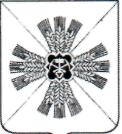 КЕМЕРОВСКАЯ ОБЛАСТЬ ПРОМЫШЛЕННОВСКИЙ МУНИЦИПАЛЬНЫЙ РАЙОН ПРОМЫШЛЕННОВСКИЙ РАЙОННЫЙ СОВЕТ НАРОДНЫХ ДЕПУТАТОВ4 - созыв; 36 -е заседаниеРЕШЕНИЕОт 05.09. 2011г. 187О внесении изменений в решение Промышленновского районного Совета народных депутатов от 24.09.2009 51 «Об утверждении Регламента Промышленновского районного Совета народных депутатов в новой редакции»В соответствии с Федеральным законам от 06.10.2003 № 131-ФЗ «Об общих принципах организации местного самоуправления в Российской Федерации», Уставом Промышленновского муниципального района Промышленновский районный Совет народных депутатовРЕШИЛ:1.Внести в решение Промышленновского районного Совета народных депутатов от 24.09.2009 51 «Об утверждении Регламента Промышленновского районного Совета народных депутатов в новой редакции» следующие изменения:1.1. пункт 6 статьи 17 после слова «председатель.» дополнить словами: «При отсутствии председателя в связи с наступлением временной нетрудоспособности или по другим уважительным причинам полномочия председателя районного Совета исполняет председатель комиссии по бюджету, финансам и налоговой политике».2.Настоящее решение вступает в силу со дня подписания и подлежит обнародованию на официальном сайте администрации Промышленновского муниципального района.3.Контроль за исполнением настоящего решения возложить на комиссию по местному самоуправлению и правоохранительной деятельности (О.Н.Ванисову).Председатель Промышленновскогорайонного Совета народных депутатов В.Н.СмолинГлава района А.И. Шмидт